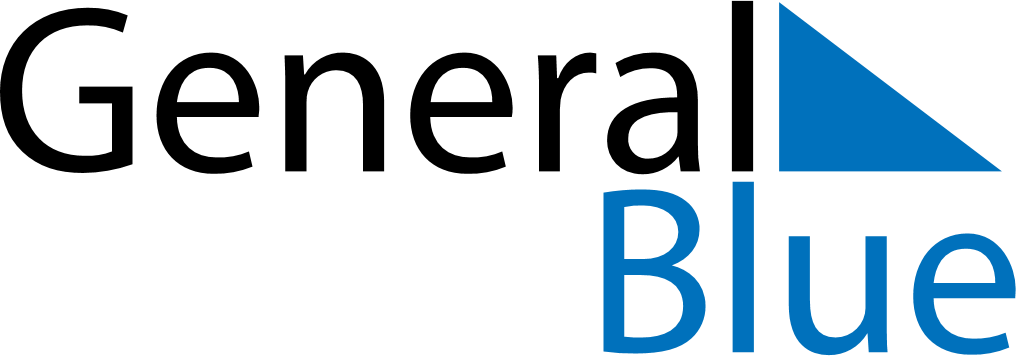 December 2018December 2018December 2018December 2018Central African RepublicCentral African RepublicCentral African RepublicSundayMondayTuesdayWednesdayThursdayFridayFridaySaturday1Republic Day2345677891011121314141516171819202121222324252627282829Christmas Day3031